                                  Carta Gantt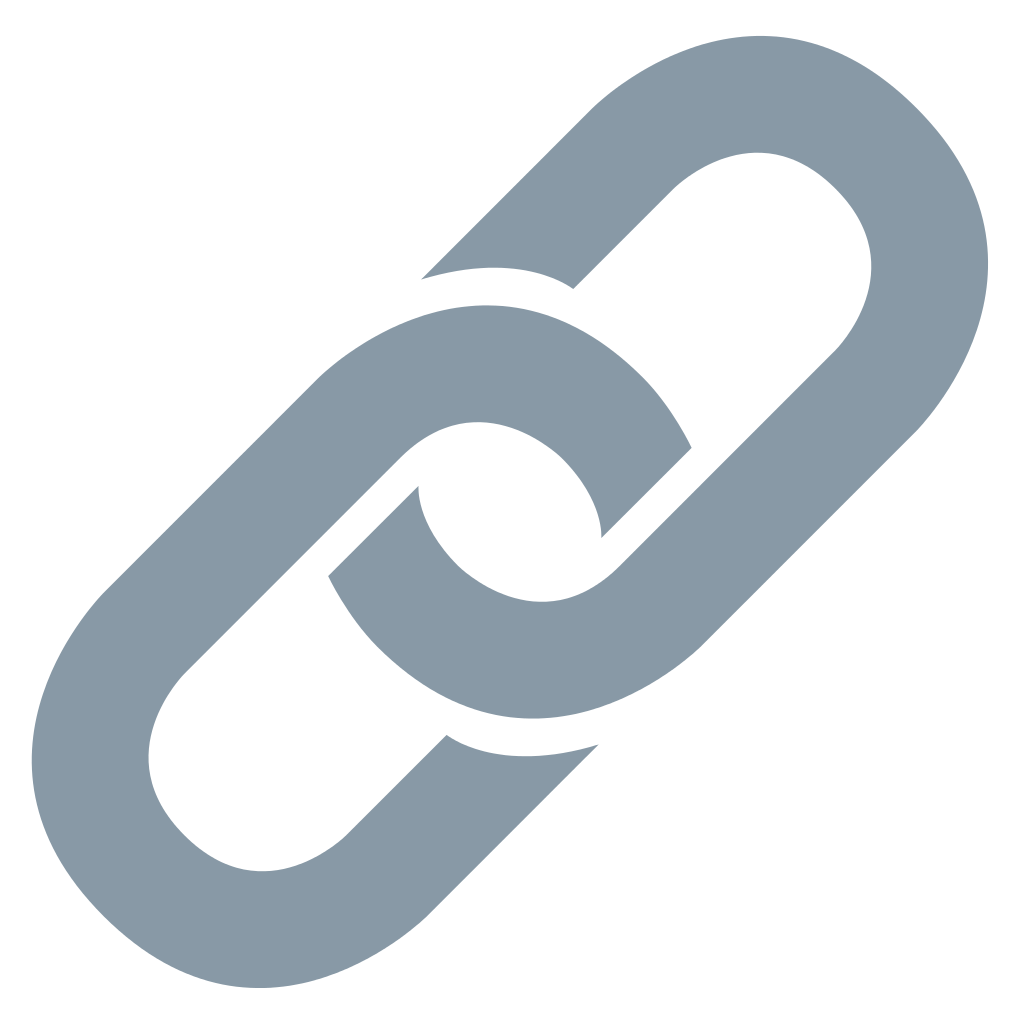 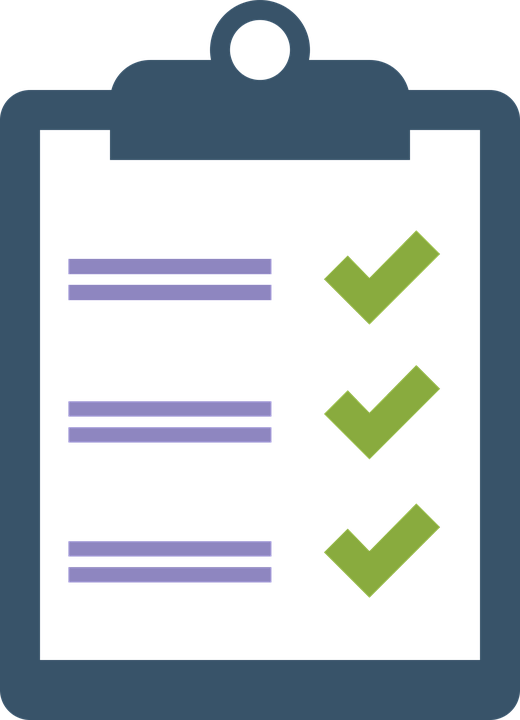 Instrucciones: A medida que completen las tareas implicadas en la subunidad “Y ahora… ¿Qué hacemos con el planeta?”, deslicen un ícono de verificación hacia la columna “Realizado” según corresponda.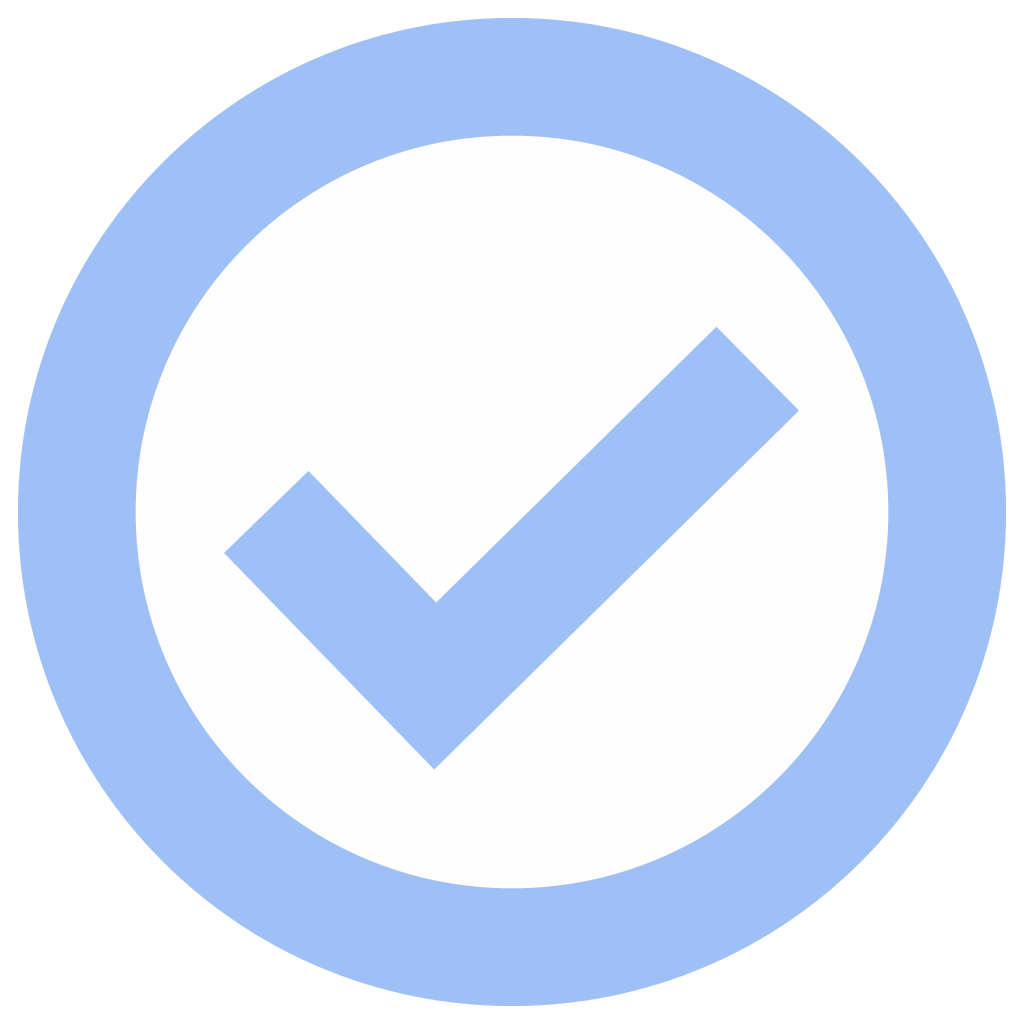   Tareas RealizadoFase 1: Aproximarse al género discursivo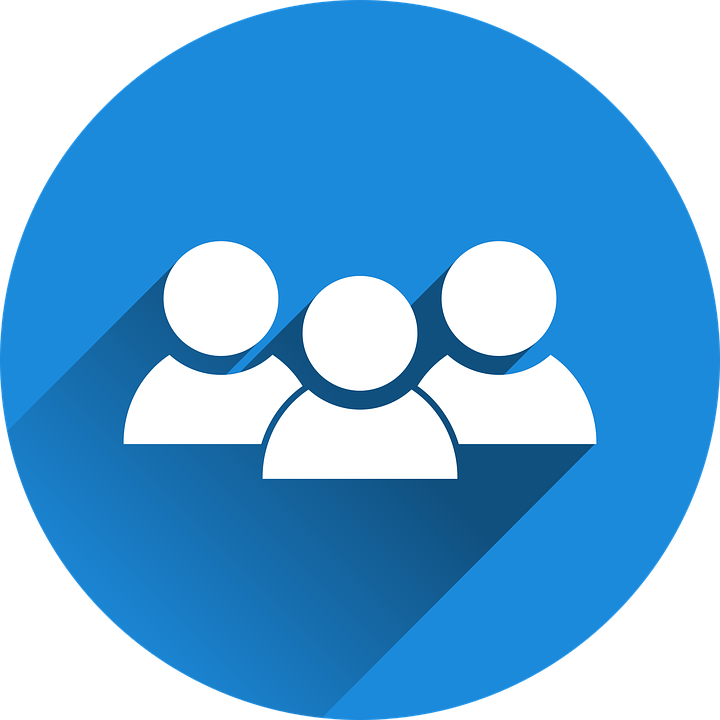 Conformar Equipos de 5 integrantes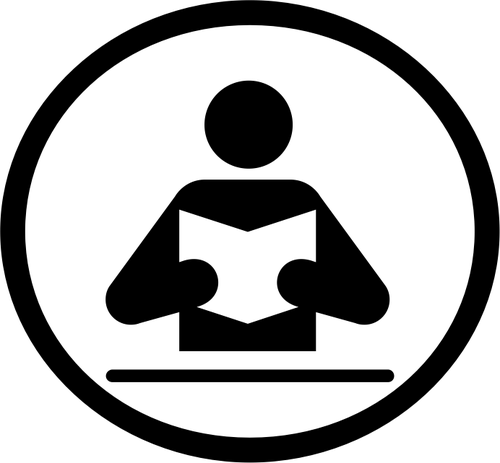 Leer Guía 0 “¿Qué es un artículo de opinión?”Leer artículo de opinión asignadoFase 2: “Analizar críticamente el género discursivo” 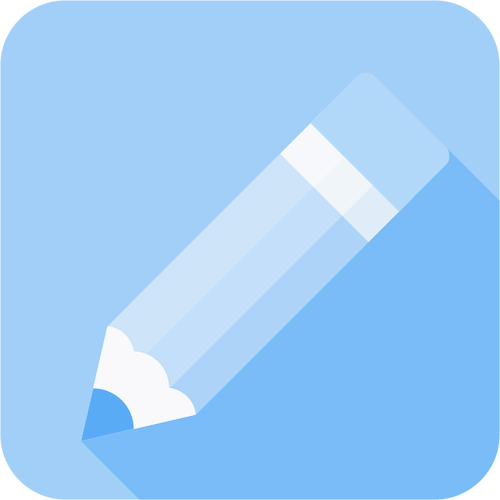  Guía 1: “Desarmando un artículo de opinión” Actividad 1 Guía 1: “Desarmando un artículo de opinión” Actividad 2